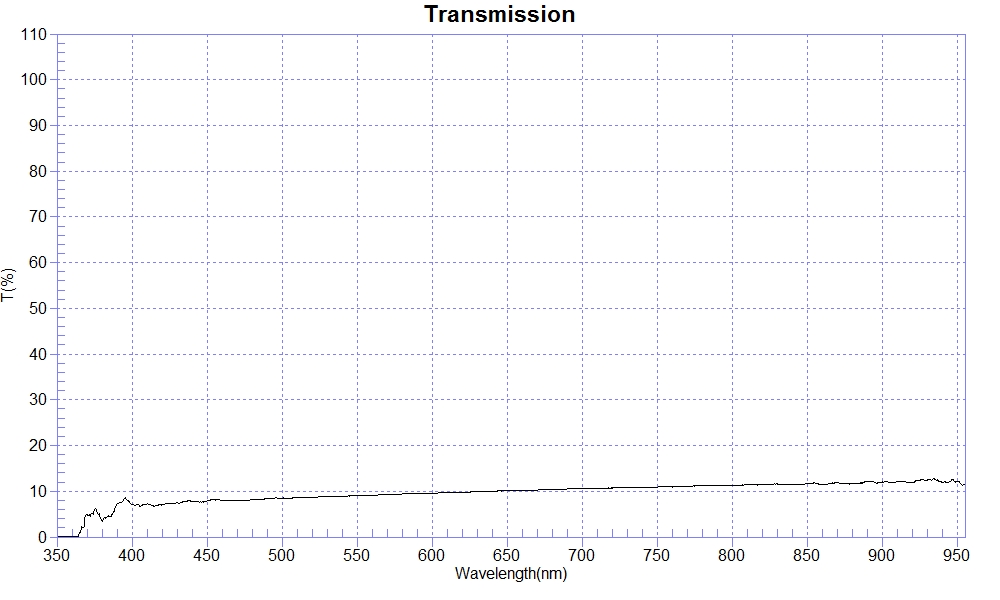 PRINT DATE :2023-02-23 上午 11:45:30OPERATOR :PMMASAMPLE : #190617-6 CR T10RANGE :400nm ～ 800nmMAX :11.33 , 789nm    MIN :6.66 , 405.2nm    AVERAGE :9.56nmT(%)nmT(%)nmT(%)4007.035108.616209.814107.225208.696309.914207.045308.866409.994307.535408.9365010.104407.855509.0266010.204507.855609.1167010.264607.945709.3268010.404707.965809.4069010.514808.145909.5570010.564908.366009.575008.496109.72